       GREENWOOD PUBLIC SCHOOL, ADITYAPURAM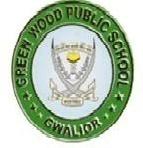 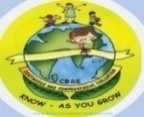 OUR MOTTO - DEVELOPMENT WITH DELIGHTSYLLABUS FOR TERM-I (2019-20)CLASS-I   Note: Periodic- I syllabus will also be included in Term-1 Examination.GREENWOOD PUBLIC SCHOOL, ADITYAPURAMOUR MOTTO - DEVELOPMENT WITH DELIGHTSYLLABUS FOR TERM-I (2019-20)CLASS-II   Note: Periodic- I syllabus will also be included in Term-1 Examination.GREENWOOD PUBLIC SCHOOL, ADITYAPURAMOUR MOTTO - DEVELOPMENT WITH DELIGHTSYLLABUS FOR TERM-I (2019-20)CLASS-III   Note: Periodic- I syllabus will also be included in Term-1 Examination.GREENWOOD PUBLIC SCHOOL, ADITYAPURAMOUR MOTTO - DEVELOPMENT WITH DELIGHTSYLLABUS FOR TERM-I (2019-20)CLASS-IV   Note: Periodic- I syllabus will also be included in Term-1 Examination.GREENWOOD PUBLIC SCHOOL, ADITYAPURAMOUR MOTTO - DEVELOPMENT WITH DELIGHTSYLLABUS FOR TERM-I (2019-20)CLASS-V   Note: Periodic- I syllabus will also be included in Term-1 Examination.SUBJECTSBOOKSLESSONSSKILLSACTIVITY+USE OF ICTPARENTS INVOLVEMENTENGLISHMagic Strokes LiteratureL-1 Happy FeetL-2 Too Big! Too Small!L-4 Good Night, Tinku!L-5 A Little Pink RoseL-7 Grandma’s Yo-YoRead ,Understand Pronunciations ClarityChapter Based PPTActivity -1.Students will do actions as per instructions given in the class.2.To show the pictures and ask students to speak (3-4 lines)Give Your Child Regular Loud Reading Practice.ENGLISHWriting SkillsObject Writing ,Pencil Paragraph – My Favourite Teacher , Picture Writing.ENGLISHSpeaking SkillsStory: Ten Green BottlesDiscuss , Listen, Concentrate Recall Comprehend IdentifyHelp your child learn the poemENGLISHGrammarNoun, Pronoun, (Verb Forms: Present , Past , Past Participle ),Opposites, Singular Plural, GenderComprehend, IdentifyPPT on given topicsENGLISHGroup RecitationL-3 Who Has Seen The WindL-6 The CowRecite, AppreciateHINDIतितलीपाठ-2 हमारी वर्णमाला पाठ-3  से 5 तक  दो, तीन, चार अक्षर वाले अमात्रिक शब्दपाठ-6  से 8 आ ] इ  तथा ई की मात्रा वाले शब्दपाठ - 9 से १२ तक   उ ] ऊ ]ए ] ऐ की मात्रा वाले शब्दपाठ १३ से २० तक  ओ तथा औ  अ  तथा अ ऋ  र रेफ तथा र पदेन व आधे अक्षर वाले शब्दपाठ २२ गाँधी जी की ईमानदारीउच्चारण {kerk ] प्रवाह , cks/kxE;rk  Xkfrfof/k & 1-lkspks le>ks ckrphr djks A2-vklikl ekStwn oLrqvks ]O;fDr;kas ds Ik;kZ;okph 'kCnksa ij ppkZ dh tk,xhA   ikB i<k+Uks dk vH;kl djok;sAHINDIiBu dkS'kyikB i<+uk+HINDIलेखन कौशलमेरा प्रिय मित्र ] esjk fo|ky;vfHkO;fDr Lrjमौखिक {kerkकविता प्राFkZना Lej.k 'kfDrdfork ;kn djok,¡श्रवण {kerkकहानी  सुनkकर प्रश्न पूछनाLej.k 'kfDrव्याकरणlaKk ] सर्वनाम  ] fdz;k  ] लिंग ] वचन, विलोम शब्द !O;kdjf.kd Kku $ Hkkf"kd KkuMATHEMATICSMaths BoosterCh-1 Shapes And SpaceCh-2 The Number Names 1-9 And 0Ch-3 The Numbers 10-20Ch-4 The Numbers 21-50Ch-5 The Numbers 51-100Place Value , Ones And Tens, Addition, Subtraction And Word Problems, Comparison Of NumbersIdentify, Build, Logical Thinking Decision MakingActivity-1 Property Of AdditionAcivity-2 Based On Ones And TensActivity-3 Activity With Ordinal NumbersMake Your Child Learn Tables From 2 To 10E.V.S.Our Wonderful PlanetCh-1 Introducing MyselfCh-2 My Body And My SensesCh-3 My FamilyCh-4 People Who Help Us (Role Play)Ch-5 At SchoolCh-6 Plants Around UsCh-7 Animals Around UsCh-8 Healthy Eating (GD)Awareness Critical Thinking And Analysis, Creative WritingActivity-1 Draw Family TreeActivity-2 Make a list of five animalsActivity-3 Draw two fruits and colour it.Take your child to any Park or Garden and show them different types of plants.COMPUTERTech 4 AllCh-1 Computer: A Wonder MachineCh-2 What Can Computer Do?Ch-3 Knowing The Parts Of Computer Ch-4 Starting Your ComputerObservation InterpretationArt N Activity Doll with Crayons , Butterfly Drawing , Creative Card  making .Exploration , Creative expressionWhat’s What (GK)Life and nature , Around the world, Incredible India , The Magic of words , Sci-Tech Trek.P.E.Basics of Karate PEC Card (III / IV / V)Balancing                              co-ordinationDanceFolk DanceMusicAlankar , School Prayer , Gayatri Mantra , National Anthem.Thinking                                Time managementSUBJECTSBOOKSLESSONSSKILLSACTIVITY+USE OF ICTPARENTS INVOLVEMENTENGLISH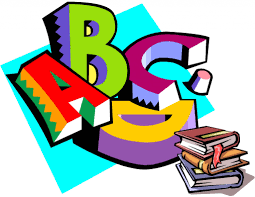 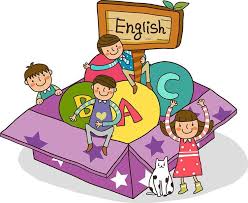 Magic StrokesLiterature       Ch-4 Tucket the BucketCh- 5 Charlie and the horseCh – 6 SomeoneCh- 7 Balloons : Floating FunRead, understand pronunciation, clarity Extramarks – Story telling & Chapter based PPT’s Give your child regular and loud reading practice.ENGLISHGrammar Verbs, Adverb, Adjectives, One Word for many, Synonyms . Antonyms.Comprehend, IdentifyStory telling competitionVocabulary GameEncourage your child to read story books ENGLISHWriting skillsSick leave applicationParagraph writing: My mother & My 
SchoolENGLISHGroup RecitationCh- 6 SomeoneRecite, AppreciateHelp your child in learning poemHINDIतितलीपाठ- 4 क्रिसमसपाठ- 5 अकबर बीरबलपाठ- 6 ऐसे थे महाराजा रणजीत सिंहपाठ- 7 तितलीउच्चारण {kerk ] प्रवाह , cks/kxE;rk  1.तितली का सुन्दर सा चित्र बनाकर  उसमे उचित रंग भरें !  पाठ पढ़वाए !HINDIiBu dkS'kyअपठित x|ka'k, अपठित i|ka'kकविता याद  करवाएं   HINDIys[ku dkS”kyऔपचारिक पत्र तीन दिन के अवकाश के लिए प्रधानाचार्या को पत्र ,vuqPNsn (esjk fiz; R;kSgkj)vfHkO;fDr LrjHINDIekSf[kd {kerkfrryh (dfork) Lej.k 'kfDrHINDIJo.k {kerkf'k{kk izn dgkuh lqukdj iz'u iwNukLej.k 'kfDr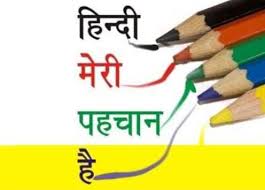 व्याकरणपाठ-3 संज्ञा पाठ- 8 सर्वनाम , क्रियापाठ -4 वचन पाठ-5 लिंगO;kdjf.kd Kku $ Hkkf"kd KkuMATHEMATICS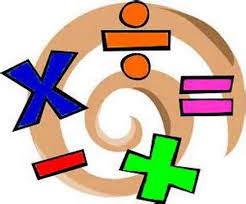 Maths BoosterOral Ch- 3 Addition of numbersCh- 4 Subtraction of numbersCh- 5 Multiplication of numbersCh- 13 PatternsTables 2 to 10Identify, build, logical thinking decision makingExtra marks : All topics to be covered up.Lab Activity                                          Page Number – 19 , 51 , 69Help your child in learning tables.E.V.S.Our Wonderful  PlanetCh-4 Plants around usCh-5 The world of animalsCh-6 My BodyCh-7 Good- HabitsCh-8 Healthy EatingOur wonderful planet - G.DAwareness, Critical Thinking Extra marks: Chapter based PPTActivity: 1. Paste your picture and write about yourself2. Paste different types of leaves and name themMotivate your child to develop Healthy Eating Habits.COMPUTER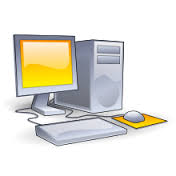 Tech 4 allCh-3 Computer PartsCh- 4 Working of A computerObservation, InterpretationChapter based Practical’sArt N Activity Ch-5,6,7,8 Activity: Thumb ArtExploration , Creative expressionWhat’s What Unit 2 Around the worldUnit 3 Incredible IndiaUnit 4 The magic of wordsUnit 5 Sci- Tech TrekP.E.Basics of Karate PEC Card (III / IV / V)Balancing                              co-ordinationDanceFolk DanceMusicAlankar , School Prayer , Gayatri Mantra , National Anthem.Thinking                                Time managementSUBJECTSBOOKSLESSONSSKILLSACTIVITY+USE OF ICTPARENTS INVOLVEMENTENGLISHMagic StrokesLiteratureCh-1 Searching For The Spirit Of SpringCh-2 Books Ch-3 The Search For A FairyCh-4 My Grandmother’s Witches Ch-5 A Nobel Cause Ch-6 The Story Of Fidgety PhilipCh-7 A Helping HandRead Understand Pronunciation Clarity Subject Enrichment: Activity- Show & Speak Listening TaskHelp Your Child To Mark Adjectives And Gender While Reading The Stories And Newspaper.ENGLISHWriting SkillsStory Writing, Formal Letter , Complaint LetterPPT On Given TopicsENGLISHSpeaking SkillsDialogue ConversationDiscuss , Listen, Concentrate Recall Comprehend IdentifyENGLISHGrammarCh-1 The Sentence Ch-2 QuestionCh-3 Nouns: Common, Proper, CollectiveCh-4 Nouns: Number Ch-5 Nouns: GenderCh-6 Nouns: Belonging Ch-7 The Subject And The Predicate Ch-8 Adjectives: Degree Of Comparison Ch-10 Pronouns Ch-11 A, An, TheComprehend, IdentifyPPT on the given topicsPlay noun game with your child.ENGLISHGroup RecitationThe story of Fidgety PhilterRecite, AppreciateHINDIतितलीपाठ-1 नर हो न निराश करो मन को  कविता पाठ-2 दीप शिखा कहानी पाठ-3 थंबलीन ( विदेशी कहानी पाठ-४ लोभ का फल (कहानीपाठ-५ वीर तुम बढ़े चलो  (कवितापाठ-६बिरसा मुंडा पाठ-७नीला आसमान ( लेख उच्चारण {kerk ] प्रवाह , cks/kxE;rk  रात्रि के समय में दिखने वाले सुन्दर आसमान का चित्र बनाइयेकहानी सुनकर प्रश्न पूछे सुलेख करायेHINDIiBu dkS'kyikB i<+uk+लेखन कौशलऔपचारिक पत्र & अवकाश के लिए कक्षा अध्यापक को पत्र  अनुpछेद &  मेरी माँ , मेरी प्रिय पुस्तक संवाद – माँ तथा बेटी के बीच संवाद, विज्ञापन , Lkwचना !vfHkO;fDr Lrjमौखिक {kerkकविता  वीर तुम बढ़े चलो ! Lej.k 'kfDrश्रवण {kerkf'k{kk izn dgkuh lqukdj iz'u iwNukLej.k 'kfDrव्याकरणपाठ-2 वर्णमाला पाठ-4 संज्ञा व उसके भेदपाठ-7 सर्वनाम पाठ-१ध्वनि भाषा व्याकरणपाठ-३ मात्रा  अक्षर 'kब्द ] संज्ञा  सर्वनाम ] लिंग विलोम शब्द ] पर्यावाची !O;kdjf.kd Kku $ Hkkf"kd KkuChapter Based PPTMATHEMATICSMaths BoosterCh-1 Revision Of NumbersCh-2 Four Digit Numbers.Ch-3 Roman NumeralsCh-4 Addition Of 4-Digit NumbersCh-5 Subtraction Of 4-Digit NumbersCh-6 Multiplication Of NumbersCh-7 Division Of NumbersIdentify, Build, Logical Thinking Decision MakingActivity based on multiplication and division fact. Page No.Make your child learn tables from 2 to 20.E.V.S.Our Wonderful  PlanetCh-1 My BodyCh-2 My FamilyCh-3 We CareCh-4 We Need To Have FunCh-5 Work Around UsCh-6 Plants Around UsCh-7 Animals Around UsCh-8 We Need FoodCh-9 CookingCh-10 Shelters And HomesSelf Awareness Critical Thinking Problem Solving Interpretation Skills Of Co-OrdinationHelp Your Child Develop Good Eating Habits, Love And Affection Towards Nature.COMPUTERComputerCh-1 Computer Fundamentals Ch-2 Parts Of ComputerCh-3 About Windows 7Ch-4 Working With WordpadLab Activity Page NoArt N Activity Life and nature , Around the world, Incredible India , The Magic of words , Sci-Tech Trek.Exploration , Creative expressionWhat’s What Unit 2 Around the world Unit 3 Incredible India Unit 4 The magic of wordsUnit 5 Sci- Tech TrekP.E.PT Exercises , Yoga + Athletic EventsBalancing                              co-ordinationDancePractice of Simple Hand Mudra , Folk Dance, Teen taalMusicConcept of 7 notes /practice of school prayers , Gayatri Mantra , AlankarThinking                                Time managementSUBJECTSBOOKSLESSONSSKILLSACTIVITY+USE OF ICTPARENTS INVOLVEMENTENGLISHMagic BoosterLiteratureCh-1 The Story Of SilkCh-2 When Frankstein Was Just A Kid (Poem) Ch-3 Family Dimensions Ch-4 Kaaku And The WavesCh-6 Let Samba RoarCh-8 The KitemakerRead, Understand, Pronunciation ClarityExtra marks: Moral Based Stories/ Chapter Based PPTHelp your child to mark adjectives, verbs while reading the story books and newspaper.ENGLISHWriting SkillsFormal Letter , Complaint Letter                                                               Speech – Uses Of Smart phonesFormal Letter , Complaint Letter                                                               Speech – Uses Of Smart phonesENGLISHSpeaking Skills ConversationTopic: My family and friendsDiscuss , Listen, Concentrate Recall Comprehend IdentifyENGLISHGrammarCh-1 Nouns: Revision Ch-2 Common, Proper And Abstract NounCh-3 Collective NounsCh-4 Countable And Uncountable NounsCh-5 Nouns: Gender Ch-6 Nouns: PossessionCh-7 Subject And PredicateCh-8 AdjectivesCh-9 Degree Of ComparisonCh-10 PronounsCh-11 ArticlesCh-12 VerbsCh-13 Simple Present And Present Continuous TenseComprehend, IdentifyChapter Based PPT’SENGLISHGroup RecitationCh-5 The story of Johnny Head in Air                         Ch-7 Robin RedbreastRecite, AppreciateHelp your child learn the poems.ENGLISHतितलीपाठ-१मुझे मंगलमय वर दो ( कविता पाठ-२ अतिथि ( कहानी पाठ-३सावित्री पाठ-४मन्नू ( कहानी)                           पाठ-५ बैजू का बदला पाठ-६ गंगा पाठ-७ तुलसीउच्चारण {kerk ] प्रवाह , cks/kxE;rk  ASLप्रतिदिन एक पेज पुस्तक का अभ्यास djk, एवं एक पेज सुलेख लिखवाएं !लेखन कौशलvkSपचारिक पत्र : tqekZuk ekaQh ds fy, iz/kkukpk;kZ dks i= , (अनुPछेद:o`{k gekjs fe=] fctyh cpkvks ] mUufr ykvks ) ] संवाद  ] lwचना ]विज्ञापन , fp= o.kZu AvfHkO;fDr Lrjमौखिक      {kerkEkq>s eaXkye; oj nksLej.k 'kfDrdfork ;kn djk,W श्रवण  {kerkf'k{kk izn dgkuh lqukdj iz'u iwNukLej.k 'kfDrव्याकरणपाठ-१भाषा लिपि तथा व्याकरण , loZukeपाठ-३ संज्ञा पाठ-५ वचनपाठ -७शब्द  भंडारO;kdjf.kd Kku $ Hkkf"kd KkuMATHEMATICSMathsCh-1 Number System Ch-2 Addition Of Numbers Ch-3 Subtraction Of Numbers Ch-4 Multiplication Of Numbers Ch-5 Division Of Numbers Ch-6 Factor And MultiplesCh-7 Fractional NumbersIdentify, Build, Logical Thinking Decision Making1.To find the largest and smallest number 2.Lattice Algorithm Method for Multiplication 3.To observe pattern and find the sequence  4.To add unlike fraction  5.To find Prime Number between 1 to 1001.To find the largest and smallest number 2.Lattice Algorithm Method for Multiplication 3.To observe pattern and find the sequence  4.To add unlike fraction  5.To find Prime Number between 1 to 100SOCIAL SCIENCES.S.TCh-1 Our Country- India Ch-2 The Northern MountainsCh-3 Life In The Northern MountainsCh-4 The Northern PlainsCh-5 Life In The Northern Plains Ch-6 The Great Indian DesertCh-7 The Southern PlateauCh-8 Life In The Southern PlateauCh-9 The Coastal Plains And IslandsCh-10 Life In The Coastal Plains And IslandsCh-11 The Climate Of India - (G.D) Ch-12 Soils Of IndiaCh-13 Our Forests And Wild Life - (G.D)Awareness, Critical Thinking,Understanding analysisHelp your child understand the of India.SCIENCE ScienceCh-1Food Ch-2 Teeth And Its CareCh-3Digestive System Ch-4 Safety And First Aid Ch-5The Green Plants Ch-6 Adaptations In PlantsCritical Thinking,Appreciation, Analysis.COMPUTERTech 4 allCh-1 What Is A Computer System Ch-2 Types Of Computer Ch-3Know Your DesktopCh-4 Introduction To MS Word 10Art N Activity Ch-7,8,9,10     Activity: Card Making             Thumb Printing / Leaf PrintingExploration , Creative expressionWhat’s What Unit-2 Around the world Unit-3 Incredible India  Unit-4The Magic of words Unit-5Sci-Tech TrekP.E.Chess and Fundamentals of CricketBalancing                                co-ordinationDanceFolk Dance + PatrioticMusicPatriotic Song /Folk Song + AlankarThinking    Time managementSUBJECTSBOOKSLESSONSSKILLSACTIVITY+USE OF ICTPARENTS INVOLVEMENTENGLISHMagic StrokesLiteratureCh-5 A Christmas Wish ( Poem)Ch-6 The Story Of GaygayomaCh-7 The Chocolate FactoryCh-8 Miser Scrooge Becomes A SantaRead ,Understand Pronunciations Clarity Subject Enrichment: ASLGive your child regular loud reading practice.ENGLISHWriting SkillsStory writing , Formal Letter , Complaint Letter , Paragraph writingENGLISHSpeaking Skills Dialogue ConversationDiscuss , Listen, Concentrate Recall Comprehend IdentifyENGLISHGrammarCh-7 Adjectives Ch-8 Degrees Of Comparison Ch-9 Pronouns                                Ch-10 Articles Ch-11 Verbs Ch-12 Simple Present And Present Continuous Comprehend, IdentifyChapter Based PPT’SENGLISHGroup RecitationA Christmas WishRecite, AppreciateHelp your child learn the poems.HINDIतितलीपाठ-४ नारद पुराण पाठ-५ एक बूँदपाठ-६ महानता पाठ-७ सत्यवादी राजा हरीशचंद्रउच्चारण {kerk ] प्रवाह , cks/kxE;rk  देखो समझो  और बताओपाठ पढ़वाए /  iquH;kZl करेंHINDIलेखन कौशलऔपचारिक पत्र: uxj fuxe vf/kdkjh dks vius {ks= esa ikdZ fodflr djus gsrq अनुPछेद लेखन: esjk Hkkjr ns'k]o`{kksa dk egRo ] संवाद लेखन : v/;kid vkSj fo|kFkhds chp [ksy izfr;ksfxrk ds fo"k; esa laokn  ]विज्ञापन  lwचना लेखन, fp= o.kZu Aअभिव्यक्ति स्तर1.कविता लेखन 2.भाषण सुनना और समझनालिखित रूप में अभ्यास करवायेंमौखिक {kerkdfork & ,d cWwanLej.k 'kfDrअभ्यास करवायें / भाषा का महत्व समझाएंश्रवण {kerkf'k{kk izn dgkuh lqukdj iz'u iwNukLej.k 'kfDrChapter Based PPT’Sव्याकरणसर्वनाम , लिंग , वचन ] Ik;kZ;okph 'kCn ] lekukFkhZ 'kCn ] vusd 'kCnksa ds fy, ,d 'kCn ] कारक AO;kdjf.kd Kku $ Hkkf"kd KkuASLMATHEMATICSMaths BoosterCh-1 Large Numbers Ch-2 Operation On Large Numbers Ch-3 Factors And Multiples Ch-5 Decimals Ch-7 MoneyCh-11 Solids And Their Nets Ch-12 Measurements Ch-15 Data HandlingIdentify, Build, Logical Thinking Decision MakingMake your child learn tables.SOCIAL SCIENCEThe World NowCh-1 Globe - The Model Of EarthCh-2 Maps Ch-3 Variation In Climate.Ch-4 The Land Of Dense ForestCh-5 The Land Of Ice And Snow-Green Land Ch-6 The Land Of Hot Sand Saudi Arabia Ch-7 The Grass Land Prairies                                         Ch-8 Conquering Distances - (G.D)                                   Ch-9 Making Communication Easier- (G.D)Awareness Critical Thinking And Creative WritingSubject Enrichment Activity- G.D , Map workChapter Based PPT’SPractice map work with your child.SCIENCE New Trends In ScienceG.DCh-1 The Skeletal SystemCh-2 The Circulatory System	Ch-3 The Nervous System And Sense Organs Ch-5 Growth And Reproduction In Plants Ch-6 Vegetative PropagationSafety And First AidsCritical Thinking,Appreciation, Analysis.Lab Activity + QuizCOMPUTERTech 4 AllCH-1 Computer Around Us CH-2 Computer Data Storage Device CH-3 Computer Languages CH-4 MS Word 10 (Formatting And Features)Art N Activity Page no:7,8,9 and 10Activity: Card Making, Thumb Art, Leaf PaintingExploration , Creative expressionWhat’s What Unit 2 Around the world Unit 3 Incredible India Unit 4 The magic of words Unit 5 Sci- Tech TrekP.E.Chess and Fundamentals of CricketBalancing                              co-ordinationDanceFolk Dance + PatrioticMusicPatriotic Song /Folk Song + National AnthemThinking                                Time management